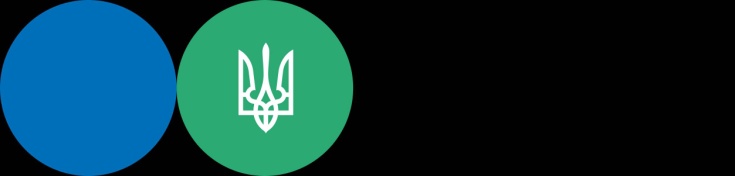 Головне управління ДПС у Львівській області, поінформувало, як визначається статус фізичної особи, яка постраждала внаслідок збройної агресії Російської Федерації у період дії правового режиму воєнного, надзвичайного стану.Тимчасово, починаючи з дати введення в Україні воєнного стану, що введений Указом Президента України «Про введення воєнного стану в Україні» від 24 лютого 2022 року No 64/2022, затвердженим Законом України «Про затвердження Указу Президента України «Про введення воєнного стану в Україні» від 24 лютого 2022 року No 2102-IX, до його припинення або скасування положення підпункту «в» підпункту 170.7.2 пункту 170.2 статті 170 Кодексу застосовуються з урахуванням такої особливості: до прийняття Кабінетом Міністрів України порядку підтвердження статусу осіб, які постраждали внаслідок збройної  агресії Російської  Федерації  проти України  у період дії правового  режиму воєнного, надзвичайного  стану, з метою невключення  до оподатковуваного доходу фізичних  осіб – платників  податку  доходів, отриманих  у вигляді  цільової  або нецільової благодійної  допомоги,  статус  таких  осіб визначається самостійно надавачами цільової або нецільової благодійної допомоги.